Making Art with Nature(wear gloves when collecting your objects and make sure to wash your hands afterwards - get rid of all those outside germs)What to do: Start by collecting some of the things from around the garden such as leaves, sticks, stones, petals, acorns - whatever you can find. Begin to arrange all the different things you have collected however you like - make different shapes, letters, you can even make different objects like a house, a person, an insect, a flower - be as creative as you like. Make sure to take lots of photographs for us all to see what amazing creations you have made (there are some examples below).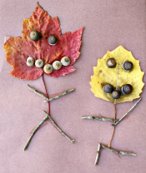 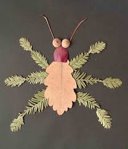 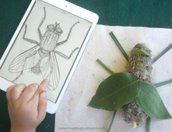 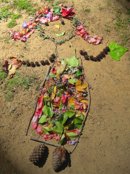 